 Інформація для українців, які прибувають до Європи
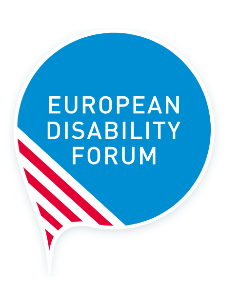 15 березня 2022 рокуЦей документ буде надано членам та партнерам УВА (ЄФІ), і він буде оновлюватися щодняДля людей, які їдуть із України, і прибувають до Європи4 березня 2022 року Європейський Союз прийняв нове правило під назвою «Тимчасова директива захисту», щоб допомогти людям, які рятуються від війни в Україні, прибути та оселитися в Європейському Союзі (у кожній із 27 країн, що входять до Європейського Союзу).Є два варіанти перетину кордону з Європейським Союзом:· Ви можете вільно пересуватися до 90 днів за стандартною туристичною візою· Ви можете претендувати на тимчасовий захист на 1 рік, який може бути продовжений на 3 роки в цілому, залежно від обставинДиректива про тимчасовий захист надає вам низку прав, включаючи доступ до житла, освіти, працевлаштування та самозайнятості, необхідну допомогу з точки зору соціального забезпечення та засобів до існування, а також медичне обслуговування.Візьміть, будь ласка, до уваги, що після того, як ви подали заяву на тимчасовий захист в одній державі-члені, ви не можете вимагати її в іншій державі-члені.Тому реєструватись для тимчасового захисту слід лише тоді, коли ви приїхали в країну, в якій хочете перебувати на тривалий період.Ми можемо проконсультувати вас і зв’язати вас з організаціями в різних країнах, які можуть вас підтримати.Крім того, зверніть увагу на те, що ви можете втратити переваги тимчасового захисту, якщо подасте заяву про надання притулку. Ситуація може залежати від правил у державах-членах, у яких ви перебуваєте, тому ми радимо вам звернутися за юридичною консультацією, якщо ви хочете подати заяву про надання притулку.Посилання на сайти країн Європейського Союзу для жителів УкраїниАвстрія: Інформація для громадян УкраїниБельгія: Заяви на тимчасовий захист для українців у БельгіїБолгарія: Національний портал для людей, які потерпають від війни в УкраїніХорватія:Кіпр:Чеська Республіка: Національні рекомендації для новоприбулих українців у Чехії: проживання, працевлаштування та соціальна підтримкаДанія: Інформація для осіб із УкраїниЕстонія: Для українських біженців з війниФінляндія: Інструкція щодо прибуття до Фінляндії із УкраїниФранція: Інформація для українців-переселенців та бажаючих подати заяву на тимчасовий захист у ФранціїНімеччина: біженці із України можуть потрапити до Німеччини з будь-якого місцяГреція: Інформація для переміщених осіб із УкраїниУгорщина: Інформація для тих, хто тікає з УкраїниІрландія: приїзд до Ірландії із УкраїниІталія: Інформація для громадян України, які прибувають до ІталіїЛатвія: Інформація для громадян УкраїниЛитва: Інформація для біженців від війни із УкраїниЛюксембург: прибуття в Люксембург-УкраїнаМальта: Мальтійський орден продовжує підтримувати людей, які тікають із УкраїниНідерланди: Приїзд до Нідерландів українцівПольща: Інформація для громадян УкраїниПортугалія: Інформація та підтримка, які є доступні в ПортугаліїРумунія: Перетин кордону з РумунієюСловаччина: Тимчасовий притулокСловенія: Допомога Словенії громадянам УкраїниІспанія: Інформація для переміщених українцівШвеція: Інформація для осіб, які прибувають до Швеції із України